Personal Questionaire for Pilots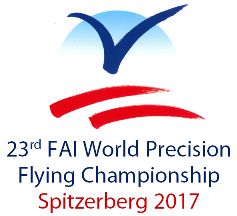 Country	     ------------------------------------------------------------------------------------------------------------------------------------------------------------------------------------------------------------------------------NAC		     ------------------------------------------------------------------------------------------------------------------------------------------------------------------------------------------------------------------------------==================================================================================================================================================================================================================================================================================================================================================================================================================================================================================================================================================================================================================================================Flying experienceStarted flying in the year	     	as	     	------------------------------------	---------------------------------------------------------------------------------------------------------------------------------------------Recreational	     	hrs  /  professional	     	hrs------------------------------------				------------------------------------=========================================================================================================================================================================================================================================================================================================================Participationin previous International Championships:------------------------------------------------------------------------------------------------------------------------------------------Please add a photo and send the questionaire together with the „Official Entry Form“by E-mail to contact@wpfc2017.at and fallmann.gabriela@aeroclub.ator by Telefax to +43 / 1 / 505 79 23Personal dataSurname	     ------------------------------------------------------------------------------------------------------------------------------------------------------------------------------------------------------------------------------Name		     ------------------------------------------------------------------------------------------------------------------------------------------------------------------------------------------------------------------------------Profession	     ------------------------------------------------------------------------------------------------------------------------------------------------------------------------------------------------------------------------------